Foucault 200 – Esemény adatlap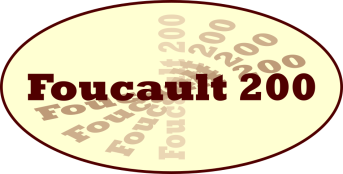 Kapcsolattartó személy neveHegedűs KrisztiánIntézmény (iskola) SEK Budapest Óvoda, Általános Iskola és GimnáziumBudapestII. kerület, Hűvösvölgyi út 132.A rendezvény megnevezéseFoucault 200 projektnapA rendezvény jellegeElőadásKísérleti bemutató (tanulók)Kísérleti eszköz készítése (műhelyfoglalkozás tanulóknak)Projektmunka, projektbemutatóPoszterbemutatóA rendezvény dátuma2019.09.18.A rendezvény időpontja9:00A rendezvény nyilvánosságaNyilvános az intézmény (iskola) tagjainakA rendezvény ismertetéseA 200 éves évforduló alkalmából projektnapot tartunk az iskola tanulóinak. A projektben 7–9. osztályos gyerekek készülnek: - ppt/prezi bemutató Foucault életéről - poszterkiállítás munkásságáról - fizikai kísérletek - animáció készítése - Foucault inga modellezése - Nap megfigyelés, napóra modellezésA rendezvényre vonatkozó további információk elérhetősége (weblap, facebook oldal stb.)IskolaújságA meghirdetett pályázaton a kapcsolattartó részt kíván-e venni?igen